Номинация «Детский рисунок»1 место- 23 балла:1.Журавлёва Валерия 4 г.11 мес., «Планеты» (средняя группа № 2 «Звёздочка») 2.Соня Трекова 7 лет. «Космонавт» (подготовительная группа №1 «Аленький цветочек»)2 место- 22 балла: 1.Угарова София 5 л. «Ракета и звёзды» (средняя группа № 2 «Звёздочка»)3 место- 21 балл:1.  Конов Егор 6 лет.  «Запуск ракеты» (подготовительная группа №2 «Гуси- лебеди»)2.  Игошева Василиса «Солнечная система» (подготовительная группа №2 «Гуси- лебеди»)3. Штифанов Фёдор 4г. «Загадочный Космос» (средняя группа № 2 «Звёздочка»)4. Ульяна Усанова «Космический корабль» (Старшая группа №2 «Золушка»)  5. Трекова Лиза, 5 лет. «Космическое путешествие» (средняя группа №1 «Жар- птица»)6. Настя Никулина, 7 лет (подготовительная группа №1 «Аленький цветочек»)                                    Номинация «Детская поделка»1 место- 22 балла:1. Савинов Рома 4 года. Аппликация (вторая младшая №1 «Золотая рыбка»)2. Фокина Алина 4 г. 11 мес., «Космонавт» (средняя группа № 2 «Звёздочка»)3. Юра Маслеников 7 лет. «Ракета» (подготовительная группа №1 «Аленький цветочек»)4. Чекова Василиса, 6 лет.  «Ракета на Марсе» (подготовительная группа №1 «Аленький цветочек»)2 место- 21 балла:1. Полетаев  Фёдор 4г.10 мес., «Ракета летит»  (средняя группа № 2 «Звёздочка»)2. Соня Трекова 7 лет. «Загадочный Космос» (подготовительная группа №1 «Аленький цветочек»)3. Трушина Алиса «Ракета» (средняя группа № 2 «Звёздочка»)3. Громова Маша, 7 лет «Кошка Фелисетт» (подготовительная группа №2 «Гуси- лебеди»)3 место- 19 баллов:1. Березнёва Даша 6 лет. «Ракета» (подготовительная группа №1 «Аленький цветочек»)2. Караев Елисей, 7 лет. «Ракета» (подготовительная группа №1 «Аленький цветочек»)3. Шидейкин Тимофей «Космонавт» (подготовительная группа №1 «Аленький цветочек»)4. Бачинская Лиза «Полёт космонавта» (подготовительная группа №2 «Гуси- лебеди»)5. Ефимкина Влада 6 лет , «Ракета» (детская поделка) (старшая группа №1 «Солнышко»)Номинация детско- родительское творчество (рисунок, рисунок+ аппликация)1 место 22 балла:1. Семья Аникиной Дуси «Первый полёт в космос» (Старшая группа №2 «Золушка»)  2. Семья Максима Краснокутского «Космос» (Старшая группа №2 «Золушка»)  3. Семья Злобиной Алёны «В космосе» (Старшая группа №2 «Золушка»)  2 место- 21 балл:1.Семья Сёмкина Андрея «Полёт в космос» (Старшая группа №2 «Золушка»)  2. Семья Долотова Кирилла «На луне» (первая младшая №1 «Колобок»)3. Семья Кытина Ярослава  «Необъятный космос» (средняя группа №1 «Жар- птица»)4. Семья Мишиной Риты «К взлёту готов» (подготовительная группа №2 «Гуси- лебеди»)3 место- 20 балла:2. Семья Митиной Маргариты «Полёт на луну» (первая младшая группа №2 Теремок))3. Семья Кротовой Даши «Космос» (Старшая группа №2 «Золушка»)  4. Семья Кормилициной  Вари  «Путешествие на Луну» (подготовительная группа №1 «Аленький цветочек»)Номинация детско- родительское творчество (поделка)1 место 25 баллов:1. Семья Терентьева Миши. Макет «Космические дали» (вторая младшая №1 «Золотая рыбка»)2. Семья Голубовой Любы «Выход в открытый космос» (средняя группа №1 «Жар- птица»)3. Семья Мышева Даниила «Луноход» (первая младшая №1 «Колобок»)4.Семья Горшкова Арсения (вторая младшая группа №2 «Лукоморье»)2 место- 24 балл:1. Семья Веденикиной Лизы макет «Космонавт на Луне» (Старшая группа №2 «Золушка»)  2. Семья  Василисы и Аксиньи Амосовых макет космического корабля «Ракета» ,3. Семья  Ряховской Вари. Макет  «Солнечная система» (средняя группа №1 «Жар- птица»)                                                                                                                                                                                                                                                                                                                                         3 место- 23 балла:1. Семья Фильчковой Ксении «След землян на Луне» (подготовительная группа №2 «Гуси- лебеди»)2.Семья Мевлютовой Яны «Гости из космоса» (первая младшая №2 «Теремок»)3. Семья Тихвинского Димы «Космонавт в ракете» (средняя группа №1 «Жар- птица»)                                                                                                                                                                                                                                                                                                                                         4.Семья Живокиных Евы и Авроры «НЛО» (средняя группа №1 «Жар- птица»)                                                                                                                                                                                                                                                                                                                                         5. Семья  Дыкина Артёма «На ракете в космос» (Старшая группа №2 «Золушка»)  6. Семья Кургузовой Сони макет «Космонавты на луне» (Старшая группа №2 «Золушка»)                                                                                                                  Номинация коллективная работа:1 место 25 баллов:Коллективная работа группы Жар- птица (средняя №1) «Гости из другой планеты»2 место- 24 балла:Коллективная работа группы «Гуси- лебеди» (подготовительная № 2)  «Пять минут- полёт нормальный!!!» 2. Коллективная работа группы «Лукоморье» (вторая младшая группа №2) «Планета роботов»3 место- 22 балла:1. Коллективная работа, группа «Золотая рыбка (вторая младшая №1) «Мы космонавты»2. Коллективная работа группы «Золушка» (старшая №2) «К старту готова!!!»3. Коллективная работа группы «Аленький цветочек (подготовительная №1) «Космические пришельцы»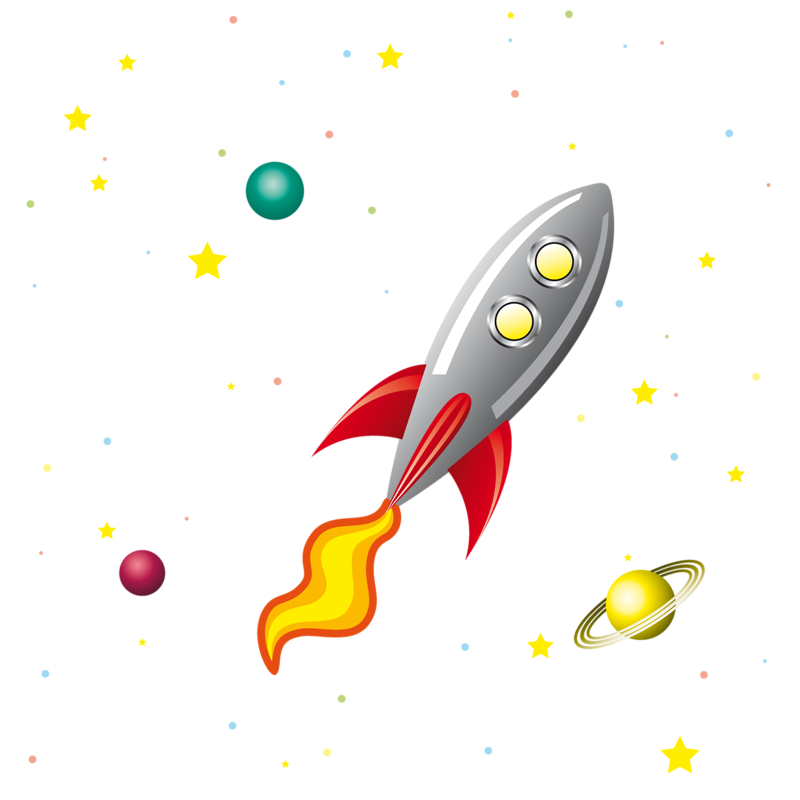                                       Апрель, 2021 года.ВНИМАНИЕ! ВНИМАНИЕ! ВНИМАНИЕ!Подведены итоги творческого конкурса «Космическое путешествие»!От всей души поздравляем победителей и выражаем глубокую признательность семьям воспитанников за активное участие в конкурсе!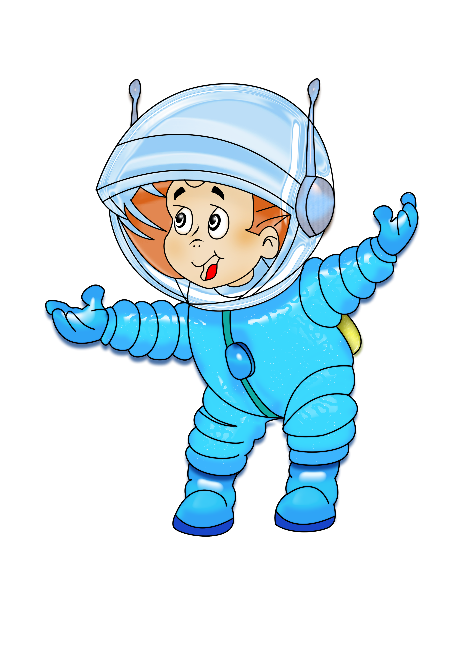 